ΕΛΛΗΝΙΚΗ ΔΗΜΟΚΡΑΤΙΑ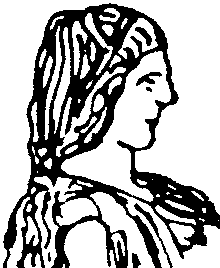 ΓΕΩΠΟΝΙΚΟ ΠΑΝΕΠΙΣΤΗΜΙΟ ΑΘΗΝΩΝΣΧΟΛΗ ΤΡΟΦΙΜΩΝ, ΒΙΟΤΕΧΝΟΛΟΓΙΑΣ ΚΑΙ ΑΝΑΠΤΥΞΗΣΤΜΗΜΑ ΕΠΙΣΤΗΜΗΣ ΤΡΟΦΙΜΩΝ ΚΑΙ ΔΙΑΤΡΟΦΗΣ ΤΟΥ ΑΝΘΡΩΠΟΥΑθήνα 12-1-2017ΑΝΑΚΟΙΝΩΣΗΟι εξετάσεις του μαθήματος «Χημεία Τροφίμων» για το Τμήμα Ζωικής Παραγωγής θα πραγματοποιηθούν τη Δευτέρα 23/1/2017 στο αμφιθέατρο Καλαϊσάκη ως εξής:Από το Τμήμα Επιστήμης Τροφίμων & Διατροφής του Ανθρώπου8.30 π.μ. – 9.30 π.μ.Φοιτητές που τα επίθετά τους είναι από Α έως και Μ9.45π.μ.  – 10.45 π.μ.Φοιτητές που τα επίθετά τους είναι από Ν έως Ω+Μεταπτυχιακοί φοιτητές ΕΤ&ΔΑ